Фото 1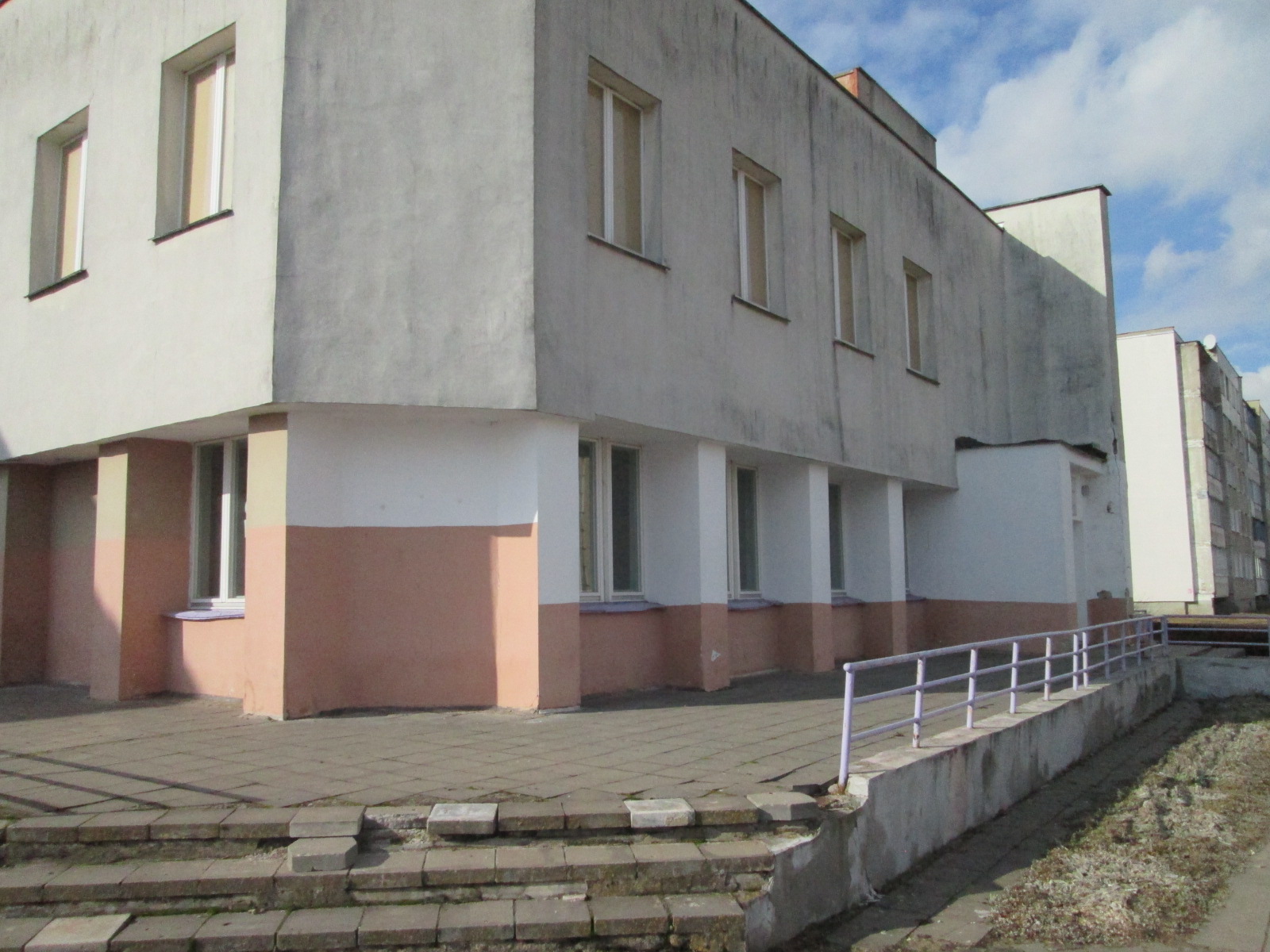 Фото 2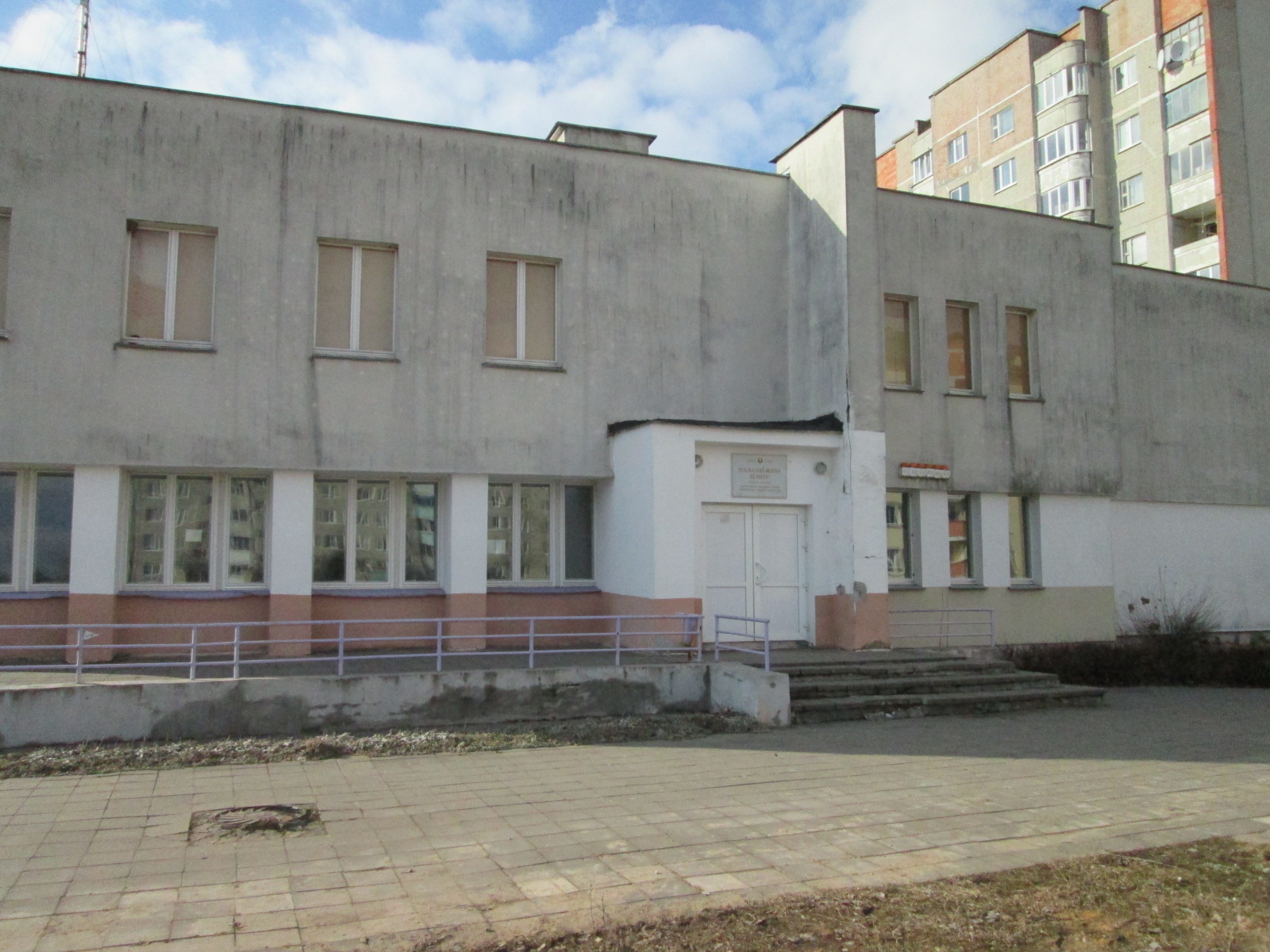 Фото 3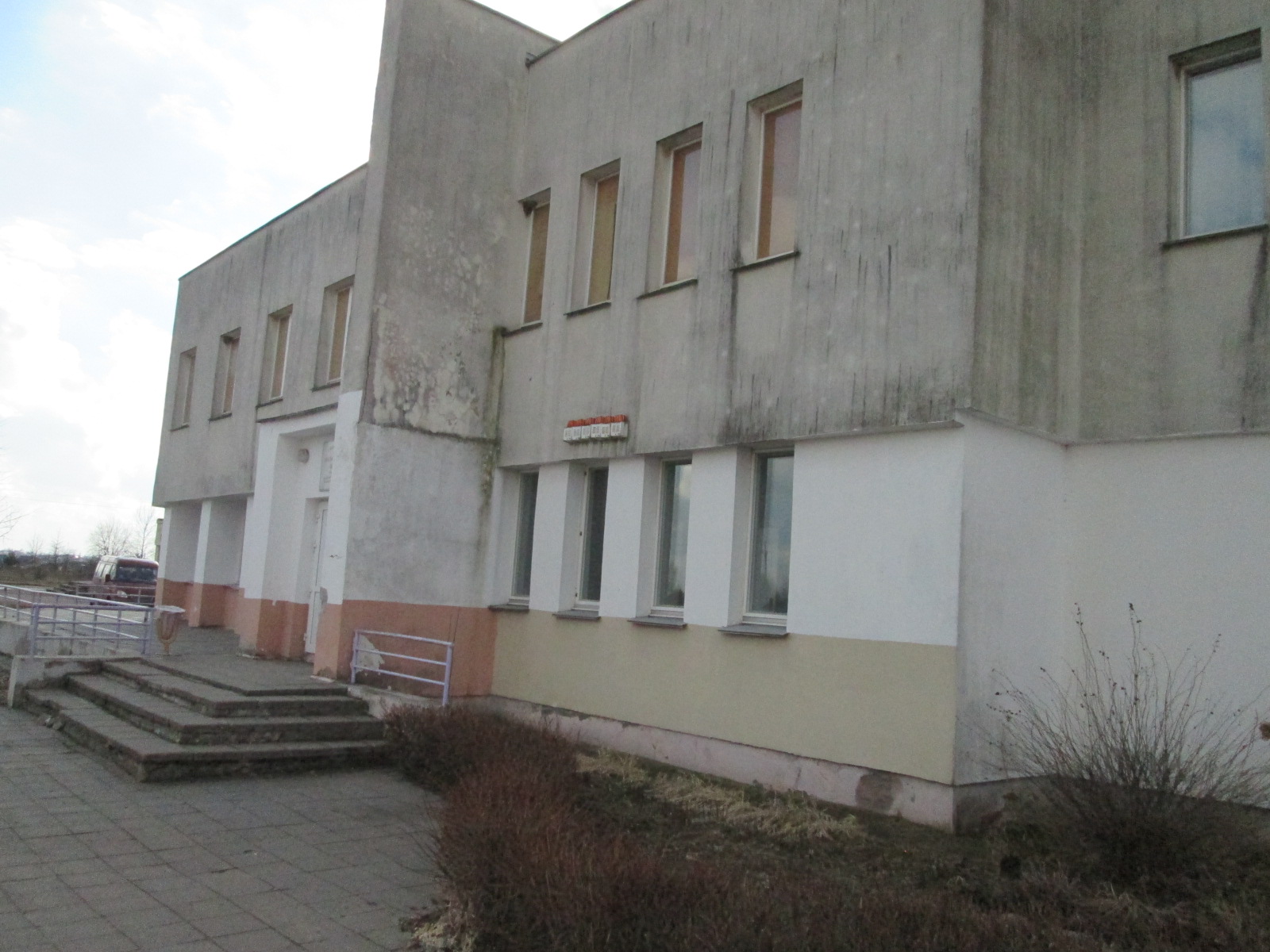 Фото 4 Здания и помещения отдела образования, спорта и туризма Сморгонского районного исполнительного комитета, планируемые к сдаче в аренду Наименование объектаМестораспо-ложение объектаХарактеристика объектаПлощадь, м. кв.Предполагаемое назначение объектаСпособ подачи в арендуПримечаниеФото объекта или помещенияЗдание Молодёжного центра,443/с-1288г. Сморгонь, улКоренёвская, 1Двухэтажное кирпичное здание с подвалом, фундамент железобетонный.Наружные внутренние капитальные стены, перегородки – кирпич.Полы – бетонные, мозаичные, плитка.Кровля рулонная.центральное газо-, водоснабжение и отопление,  центральная канализация.Общая площадь здания с подвалом758 м2Оказание услуг населению, для образования и воспитания, размещение сотрудников, складские помещения.Прямой договор арендыКоэффициент в зависимости от спроса на недвижимое имущество установлен  в размере 3,0 к базовой ставке.№ 1№ 2№ 3